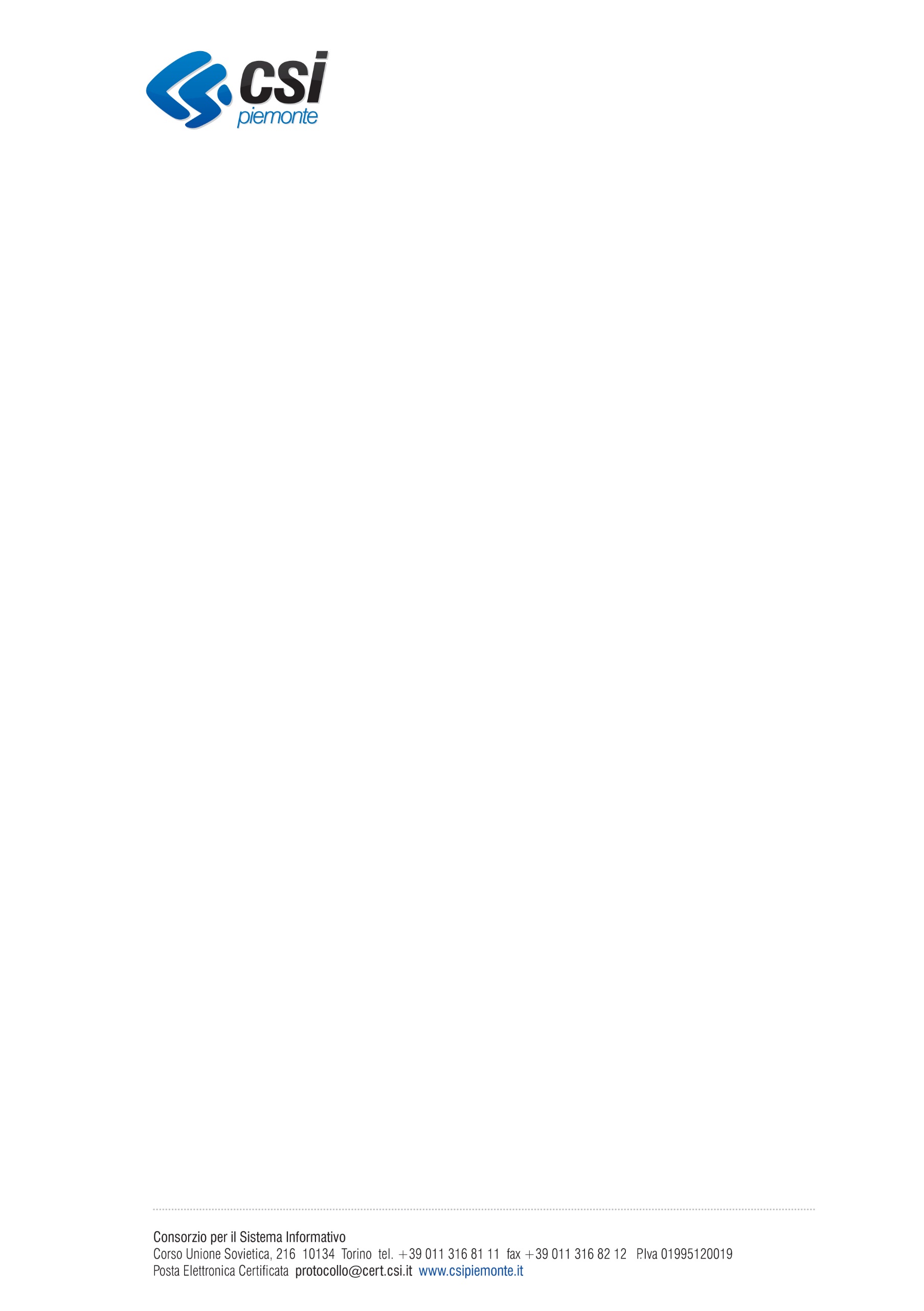 INFORMATION ON THE PROCESSING OF PERSONAL DATAPURSUANT TO ART. 13 AND 14 OF THE GDPR 2016/679The personal data that you provide or are collected by the CSI Piemonte are processed in accordance with the provisions of the European Regulation 2016/679 on the protection of natural persons with regard to the processing of personal data and on the free movement of such data, and repealing Directive 95/46/EC (hereinafter GDPR).Pursuant to articles 13 and 14 of the GDPR, we therefore provide you with the following information:DATA CONTROLLER AND DATA PROTECTION OFFICER: The Data Controller is CSI-Piemonte, based in Turin, Corso Unione Sovietica 216, in the person of its Legal Representative (protocollo@cert.csi.it, ph. +39 011-3168111). The Data Controller has appointed a Data Protection Officer (RPD or DPO) who can be contacted at the following email address: rpd.privacy@csi.it; PURPOSE OF THE PROCESSING: your personal data (including, for example and not limited to, personal data and contact details) are collected and processed in compliance with the principles of correctness, lawfulness, data minimization and protection of confidentiality, exclusively for the following purposes: - management of the pre-contractual and contractual relationship with customers in compliance with legal obligations - (if any) litigation management (e.g. contractual breaches, warnings, transactions, arbitrations, judicial disputes); LEGAL BASIS OF THE PROCESSING: the provision of your data is not mandatory but necessary for the aforementioned purposes. The processing of personal data therefore finds its legal ground in the contract and in the fulfilment of legal obligations (art. 6, paragraph 1, letter b) and c) of the GDPR). Specific data in accordance with art. 10, that is judicial data, have the same legal basis described above that legitimate the treatment of personal data, provided that the treatment is carried out under the control of the public authority or is authorised by law;PROCESSING METHODS: your data are processed on paper and electronically in a way that is strictly related to the purposes, exclusively by persons authorized and adequately trained by the Data Controller and required to maintain confidentiality or by bodies/companies expressly appointed as Data Processors. Your data may be processed directly, indirectly and/or incidentally also by third parties connected to the CSI Piemonte due to the activities carried out. In any case, your data are processed by adopting all adequate technical and organizational measures in order to protect rights, freedoms and legitimate interests that are recognized by law; DATA STORAGE: your data are stored in paper archives and databases of the CSI Piemonte for the period of time required by law for administrative, tax and social security purposes and for any dispute as well as for archiving purposes, for the period of time indicated in the corporate policies or storage rules adopted by CSI Piemonte; COMMUNICATION AND DATA TRANSFER: Your data may be communicated to third party recipients - Data processors or independent Data Controllers - whose services are necessary for the performance of the Data Controller’s activities as well as to public entities, supervisory bodies, judicial authorities (for detection and prosecution of crimes), or to those subjects to whom communication is mandatory by law for the accomplishment of the aforementioned purposes. Your personal data will in no way be communicated and disseminated, or transferred to a non-European third country outside the aforementioned cases, or automated decision-making processes, including profiling; RIGHTS OF THE INTERESTED PARTIES: as an interested party, you can exercise the rights provided for by art. from 15 to 22 of the GDPR in the cases indicated therein and in particular: obtain confirmation whether your personal data are being processed and, in this case, access to your data;have a copy of the data processed in an intelligible form;obtain the updating, rectification or cancellation of your data;obtain the limitation, blocking or portability of the data processed;oppose the processing for reasons connected to your particular situation;by contacting the Data Controller or the Data Protection Officer, at the above contact details. If you believe that the processing of your personal data takes place in violation of the provisions of the GDPR, you can also exercise the right to lodge a complaint with the Supervisory Authority by following the instructions published on its website (https://www.garanteprivacy.it/modulistica-e-servizi-online/reclamo) or refer to the appropriate court (articles 77 and 79 of the GDPR).